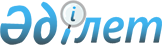 Шымкент қаласы бойынша әлеуметтік маңызы бар қатынастардың тізбесін айқындау туралыШымкент қаласы мәслихатының 2019 жылғы 11 желтоқсандағы № 58/506-6с шешiмi. Шымкент қаласының Әділет департаментінде 2019 жылғы 13 желтоқсанда № 76 болып тіркелді
      Ескерту. Шешімнің тақырыбы жаңа редакцияда - Шымкент қаласы мәслихатының 03.07.2023 № 5/53-VIII шешiмiмен (алғашқы ресми жарияланған күнінен бастап қолданысқа енгізіледі).
      "Автомобиль көлігі туралы" Қазақстан Республикасы Заңының 14-бабы 1-тармағының 5) тармақшасына сәйкес Шымкент қаласының мәслихаты ШЕШТІ:
      Ескерту. Кіріспе жаңа редакцияда - Шымкент қаласы мәслихатының 03.07.2023 № 5/53-VIII шешiмiмен (алғашқы ресми жарияланған күнінен бастап қолданысқа енгізіледі).


      1. Шымкент қаласы бойынша әлеуметтік маңызы бар қатынастардың тізбесі осы шешімнің қосымшасына сәйкес айқындалсын.
      Ескерту. 1-тармақ жаңа редакцияда - Шымкент қаласы мәслихатының 03.07.2023 № 5/53-VIII шешiмiмен (алғашқы ресми жарияланған күнінен бастап қолданысқа енгізіледі).


      2. "Шымкент қаласы бойынша әлеуметтік маңызы бар қатынастардың тізбесін айқындау туралы" Оңтүстік Қазақстан облыстық мәслихатының 2017 жылғы 30 наурыздағы № 11/115-VI (Нормативтік құқықтық актілерді мемлекеттік тіркеу тізілімінде № 4068 болып тіркелген, 2017 жылғы 27 сәуірде Қазақстан Республикасының нормативтік құқықтық актілерінің эталондық бақылау банкінде электрондық түрде жарияланған) шешімінің күші жойылды деп танылсын.
      3. "Шымкент қаласы мәслихатының аппараты" мемлекеттік мекемесі Қазақстан Республикасының заңнамалық актілерінде белгіленген тәртіпте:
      1) осы шешімді Шымкент қаласының Әділет департаментінде мемлекеттік тіркелуін;
      2) осы шешімі мемлекеттік тіркелген күннен бастап күнтізбелік он күн ішінде оның көшірмесін ресми жариялау үшін Шымкент қаласында таралатын мерзімді баспасөз басылымдарына жіберуді;
      3) ресми жарияланғаннан кейін Шымкент қаласы мәслихатының интернет-ресурсында орналастыруды қамтамасыз етсін.
      4. Осы шешім алғашқы ресми жарияланған күнінен кейін күнтезбелік он күн өткен соң қолданысқа енгізіледі. Шымкент қаласының әлеуметтік маңызы бар қатынастар тізбесі
      Ескерту. Қосымша жаңа редакцияда - Шымкент қаласы мәслихатының 03.07.2023 № 5/53-VIII шешiмiмен (алғашқы ресми жарияланған күнінен бастап қолданысқа енгізіледі).
					© 2012. Қазақстан Республикасы Әділет министрлігінің «Қазақстан Республикасының Заңнама және құқықтық ақпарат институты» ШЖҚ РМК
				
      Шымкент қаласы

      мәслихаты сессиясының төрағасы

Б. Тулегенов

      Шымкент қаласы

      мәслихатының хатшысы

Г. Ташкараев
Шымкент қаласы мәслихатының
2019 жылғы 11 желтоқсандағы
№ 58/506-6с шешімімен
бекітілген
№
Маршруттыңнөмірі
Әлеуметтік маңызы бар қатынастар
1
2
"Қайнар бұлақ" шағын ауданы – "Алаш" базары
2
6
"Тұрлан" шағын ауданы – "Әскери комиссариат" аялдамасы
3
9
"Шымсити" тұрғын үй кешені" аялдамасы – "Автонұр" базары
4
10
"Нұртас" шағын ауданы – Республика даңғылы
5
11
"Маятас" тұрғын алабы – "Акбар" базары
6
12
"Жиделі" шағын ауданы – "Теміржол вокзалы" аялдамасы
7
15
"Таскен" тұрғын алабы – "Айна" базары 
8
16
№276 орам – "Әскери комиссариат" аялдамасы
9
17
"Тұран" шағын ауданы – "Автонұр" базары
10
18
"Самал" шағын ауданы – "Азала" тоқыма үйі
11
19
"Ыңтымақ-2" шағын ауданы – Төлеби көшесі
12
20
"Достық" шағын ауданы – "Қорғасын" шағын ауданы
13
21
"Кұрсай" шағын ауданы – "Айқап" шағын ауданы – "Нұрсәт" шағын ауданы
14
23
Сейтжан Құртаев көшесі – №1 автожол 
15
25
"Жаңаталап" тұрғын алабы – "Рахат" аялдамасы
16
26
"Ақ ниет" шағын ауданы – С. Жандосов көшесі
17
27
"Колос" аялдамасы – "Нұрсәт" шағын ауданы
18
30
"Сайрам" шағын ауданы – Төлеби көшесі
19
32
"Сәуле" шағын ауданы – "Әскери комиссариат" аялдамасы
20
34
"Қазығұрт" шағын ауданы – К. Цеткин көшесі
21
35
"Қазығұрт" шағын ауданы – "11 шағын ауданы" аялдамасы
22
37
"Самал-3" шағын ауданы – "Теміржол вокзалы" аялдамасы
23
42
"Қайтпас" шағын ауданы – "Теміржол вокзалы" аялдамасы
24
43
№276 орам – "Фосфор" ауруханасы
25
44
"Таскен" тұрғын алабы – "Айна" базары 
26
45
"Достық" шағын ауданы – "Нұршуақ" шағын ауданы – "Акбар" базары
27
51
 "Алаш" базары – Түркістан көшесі
28
52
"Асар –2" шағын ауданы – "Көмеш бұлақ" аялдамасы
29
54
 "Таскен" тұрғын алабы – "Алаш" базары
30
55
"Ыңтымақ-2" шағын ауданы – "Қажымұқан атындағы орталық стадион" аялдамасы 
31
56
"Нұртас" шағын ауданы – Айналма жол
32
57
"Қайтпас" шағын ауданы – "Перзентхана" аялдамасы
33
60
"Қазығұрт" шағын ауданы – "Теміржол вокзалы" аялдамасы
34
61
"Азат" шағын ауданы – "Нұршуақ" шағын ауданы
35
64
"Алаш" базары – "Теміржол вокзалы" аялдамасы
36
65
"Мәртөбе" тұрғын алабы – "Гиперхаус" сауда үйі
37
66
"Батыс" шағын ауданы – "Тұран" шағын ауданы
38
67
"Нұрсәт" шағын ауданы – "Қорғасын зауыты" аялдамасы
39
68
"Күншығыс" шағын ауданы – Ю. Гагарин көшесі
40
69
"Техохрана" аялдамасы – "Бекжан" базары
41
70
"Қайнар бұлақ" шағын ауданы – "Гиперхаус" сауда үйі
42
71
 "Қызыл су" тұрғын алабы – "Айна" базары
43
72
 "Май комбинаты" аялдамасы – "Алаш" базары
44
74
"Қорғасын зауыты" аялдамасы – "Теріскей" аялдамасы
45
75
"Тұран" шағын ауданы – Төле би көшесі
46
84
"Теріскей" шағын ауданы – "Акбар" аялдамасы
47
92
"Нұрсәт" шағын ауданы – Ш. Рашидов көшесі
48
96
"Қазығұрт" шағын ауданы – "Агроферма" аялдамасы – "Жабық базар" аялдамасы
49
102
И.Сеченов көшесі – "Айна" базары
50
103
"Самал" базары – "Теріскей" аялдамасы
51
104
"Қайтпас" шағын ауданы – "Оңтүстік" шағын ауданы
52
108
"Шымсити" тұрғын үй кешені" аялдамасы – "Күншығыс" шағын ауданы
53
113
"Оңтүстік" шағын ауданы – "Нұрсәт" шағын ауданы
54
114
"Нұртас" шағын ауданы – "Перзентхана" аялдамасы
55
122
№7 емхана – "Қарабастау" тұрғын алабы – "Ұлағат" шағын ауданы
56
126
"Алаш" базары – Студенттер қалашығы – "Алаш" базары
57
133
"Алаш" базары – "Әскери комиссариат" аялдамасы
58
135
"Самал" шағын ауданы – Елшібек батыр көшесі 
59
138
"Тұрлан" шағын ауданы – "Аэровокзал" аялдамасы
60
139
"Сайрам" шағын ауданы – "Акбар" базары 
61
141
"Қазығұрт" шағын ауданы – "Мирас" шағын ауданы
62
142
"Текесу" тұрғын алабы – "Ордабасы" алаңы 
63
143
"Бадам–2" тұрғын алабы – "Радуга" аялдамасы
64
144
"Теміржол вокзалы" аялдамасы – "Жоғарғы базар" аялдамасы – "Айнатас" тұрғын алабы – "Елтай" тұрғын алабы – "Жыланбұзған" тұрғын алабы
65
146
"Жаңаталап" тұрғын алабы – Айналма жол – "Алтынтөбе" шағын ауданы – "Нұрсәт" шағын ауданы
66
147
"Нұрсәт" шағын ауданы – "Ақжар" тұрғын алабы – "Ақтас" тұрғын алабы
67
148
"Шапырашты" тұрғын алабы – Төле би көшесі
68
149
"Қайнарбұлақ" шағын ауданы – "Асар-2" шағын ауданы – "Достық-2" шағын ауданы – "Сабыр Рахимов атындағы "Жеңіс" саябағы" аялдамасы
69
150
"Достық" шағын ауданы – "Теміржол вокзалы" аялдамасы
70
158
"Самал" шағын ауданы – "18 шағын ауданы" аялдамасы – "Орталық емхана" аялдамасы
71
169
"Оңтүстік" шағын ауданы – "Самал" базары 
72
171
"Бозарық" шағын ауданы (саяжай) – "Әскери комиссариат" аялдамасы
73
171а
"Бозарық" шағын ауданы – "Әскери комиссариат" аялдамасы
74
180
"Көкбұлақ" тұрғын алабы – "Гүлжан" аялдамасы
75
182
"Азат" шағын ауданы – "Қорғасын" шағын ауданы
76
191
"Қарабастау" тұрғын алабы – Б. Момышұлы көшесі
77
206
"Сайрам" шағын ауданы – "Абдулабад" тұрғын алабы